Една година от упокоението на архимандрит ТеофанПанихида за 1 година от упокоението на архимадрит  Теофан (Диновски) беше отслужена в Църногорската света обител на 29 септември, в деня, когато  светата православна Църква почита преп. Теофан Милостиви. 
Уважаваният Божи служител почина на 5 октомври 2017 г. на 83-годишна възраст. Към църногорското братство той се присъедини през 2016 г. , но и преди това често участваше в празнични богослужения и непестеше боговдъхновените си напътствия към монашестващите и миряните в обителта. 

Отец Теофан е роден на 14 февруари 1934 г. във врачанското село Бутан. Учи в родното си село, след това завършва Софийската духовна семинария „Св. Йоан Рилски“, тогава на гара Черепиш и  Духовната академия „Св. Климент Охридски“ в София. Доктор е по богословие от Московската духовна академия с тема на дисертацията: „Св. Тихон Задонски като добър пастир“.
Първоначално е монах от братството на Дивотинския манастир „Св. Троица“, от 1965 г., като на 18 април 1965 г. е ръкоположен в иеродяконски чин от Неврокопския митрополит Пимен - в храм „Въведение Богородично“ в Благоевград. Ръкоположен в иеромонашески чин – на 17 октомври 1965 г. в Хаджидимовския манастир „Св. Георги“ отново от митрополит Пимен. В архимандритско достойнство е въведен на 27 декември 1972 г. в ловешкия храм „Св. Неделя“ от Ловчанския митрополит Григорий.За панихидата, отслужена от игумена на манастира архимандрит Никанор,  специално дойдоха и близки и роднини на о. Теофан. Заедно с братята и служителите на светата обител те си спомниха за подвига на монаха и разказаха за запомнените добрини и съвети, получени от него. Вечна и блажена да е паметта му и Бог да го упокои сред праведните!  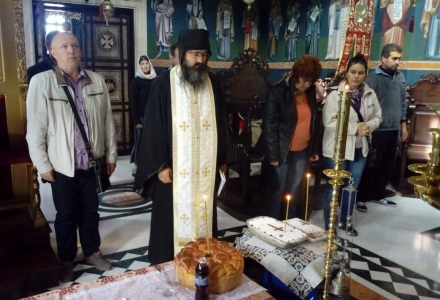 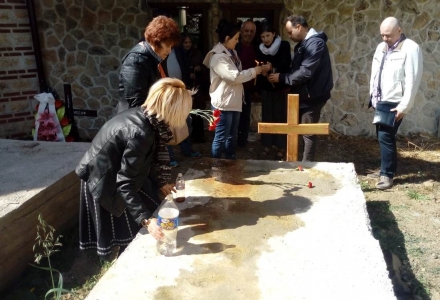 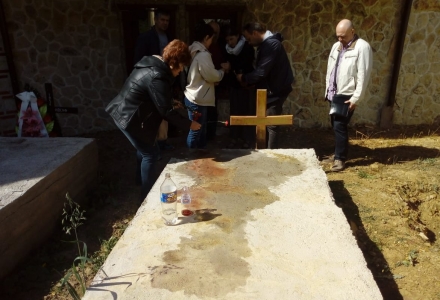 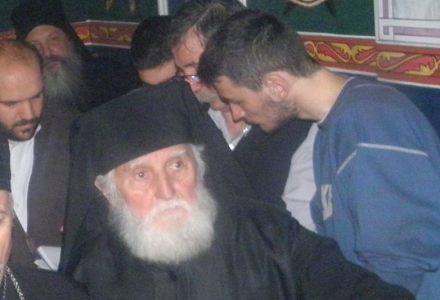 